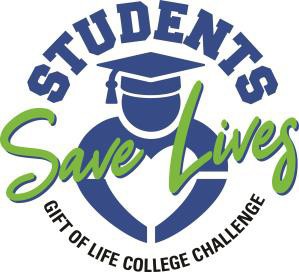 2023 Students Save Lives Gift of Life College ChallengeRegulations and SubmissionCOLLEGE CHALLENGE REGISTRATIONOrganizations participating in the Students Save Lives Gift of Life College Challenge will be required to complete a registration form no later than January 31, 2023 (the last day to register). There is no fee to register for the Students Save Lives Gift of Life College Challenge.Please note that all challenge entries become property of Gift of Life Donor Program upon submission, allowing for the repurposing and/or sharing of any deliverables by way of social platforms, media, etc. for future outreach opportunities. By submitting an entry, organizations are agreeing that they both understand and accept these terms.CLICK HERE FOR CHALLENGE REGISTRATION FORMAll participating organizations must plan and execute virtual/grassroots campus outreach efforts from February 14 through April 25, 2023 —aligning with:Donate Life America’s National Donor Day, February 14, 2023 National Blue & Green Day, April 14, 2023All outreach activities must be submitted with appropriate supporting documentation, which may include photos or a flyer from an event, a screen shot of a social media post, or proof of fundraising dollars, to accurately depict completion of activities.As part of the College Challenge, participating organizations will not only be challenged to raise awareness of organ and tissue donation, but will also look to register as many new donors as possible during the competition by driving people to the Gift of Life Donor Program website at www.donors1.org/collegeWho Can Participate?We encourage all organizations, courses, and PRSSA Chapters to participate in this campaign. This will reach students from different backgrounds and fields of study. Participants can be from:PRSSA ChaptersMarketing, communication, and nursing classesCollege-recognized clubs and organizations, including Greek organizationsDEADLINESDeadlines for the 2023 competition are as follows:Registration Deadline: Tuesday, January 31, 2023Competition Start: Tuesday, February 14, 2023 (National Donor Day)Competition End: Tuesday, April 25, 2023Submissions Due: Tuesday, May 2, 2023Awards announcement: Tuesday, May 16, 2023BUDGETStudents will not be held to a budget; however, their respective organization will be responsible for funding any and all efforts. Gift of Life Donor Program will provide each participating organization with print and digital educational resources and creative assets to use during the competition. SCORING AND SUBMISSIONMust be made through Gift of Life Donor Program – Dropbox Folder or email to Dwendy Johnson at djohnson@donors1.org, no later than Tuesday, May 2, 2023. Submission/Campaign Report should be no longer than 2-pages* and include the following information:Introductory: Summary of Your ChallengeCollege Challenge Overview and Objectives: Include goal, objectives, and planningExecution: How the college challenge was carried outEvaluation/Results and Scorecard: What results were achieved Scorecard/Points can be earned in the following ways:Donor Registration Drive (20 points per drive)Host a table or virtual donor registration drive on campus with materials to educate, raise awareness and register new donors. Special Event (25 points per event)Take your donor drive one step further. A special event is considered an activity with heightened awareness, participation, and engagement. This event must have features that are elevated beyond just a tabling event, for example, include a speaking opportunity, audience participation, media coverage, craft/game, etc.Social Media Post (5 points per post but 50 points maximum)Five points may be awarded for each unique social media post on an organization’s social media page, with 50 points being the maximum number of points able to be earned from posting. The post must serve the purpose of increasing awareness of organ donation through a positive tone. Please tag Gift of Life @donors1 and keep screenshot records of each post to submit with your overall submission.New Donor Registration (5 points per new donor registered)Five points will be earned for each new organ donor registered. Please keep a running count of new donors you register using the registration website RegisterMe.org/studentssavelives. The honor system will be enforced when entering your final number of total registered donors during the competition.  *No evidence, no points!  Proofs (i.e., photos/videos) are required to be counted for points. 2-page limit does not include photos. PRIZESPrize allocations will be mailed to the respective organizations via check in the following monetary denominations:First prize: $1,000 Second prize: $500 Third prize: $300Organizations that win the Students Save Lives Gift of Life College Challenge prizes are still eligible to win the following bonus prize for registering the most organ and tissue donors:Most donor designations bonus: $500 – for most new organ donors registeredBe sure to use this website for donor designations: RegisterMe.org/studentssavelives CONTACT – For questions, concerns or requests for materials:Outstanding inquiries: students@donors1.org Dwendy Johnson, djohnson@donors1.orgNational PRSSA ChallengeIn partnership with the National Organ Donor Awareness Competition (NODAC), any PRSSA chapter participating in the Students Save Lives Gift of Life College Challenge is also eligible to submit their campaign to the national competition for a chance to win additional cash prizes. Chapters who plan to submit their campaign to NODAC are responsible for keeping track of additional rules, deadlines and entry packets. For more information on NODAC and how to register, visit rowanprssa.org/nodac.html.Gift of Life Donor ProgramGift of Life Donor Program is the non-profit, federally-designated organ procurement organization, working with 129 acute care hospitals and 14 transplant centers to serve 11.3 million people in the eastern half of Pennsylvania, southern New Jersey and Delaware. Thanks to its compassionate community, for the past 14 years, Gift of Life has coordinated the most life-saving organs for transplant in the United States. Its annual donation rate ranks among the highest in the world. Since 1974, Gift of Life has coordinated more than 55,000 life-saving organs for transplant, and more than 2 million tissue transplants have resulted from the generosity of donors and their families. One organ donor can save the lives of up to eight people, and a tissue donor can improve the lives of more than 100 others. For more information or to register, visit donors1.org.Thank you for taking your time to read through this! We hope that you and your organization/team will register! Let’s all do our part to save more lives!– Gift of Life Donor Program